Страница 2 DIN 125, часть 2Таблица 1Страница 3 DIN 125, часть 23 Технические условия поставкиТаблица 212 Условное обозначениеПример условного обозначения шайб формы А или В (по выбору изготовителя) с номинальным размером 13 и твердостью 300 HV:Scheibe DIN 125 -13 - 300 HVДля шайб из нержавеющей стали в условном обозначении рядом с величиной твердости дополнительно указывают группу стали в соответствии с DIN 267 частью 11 или номер материала согласно DIN 17 440, например:Scheibe DIN 125-13-300 HV-A2илиScheibe DIN 125-13-300 HV-1.4306Если желательно указать форму. шайбы, например, форму А, то соответствующую букву добавляют в условное обозначение, например:Scheibe DIN 125-A 13-300 HVДля шайб по настоящему стандарту действительны положения DIN 4000-3-1.Страница 4 DIN 125, часть 2Ссылочные стандартыDIN 267 часть 9 Механические крепежные элементы; Технические условия поставки, детали с гальваническим покрытием. DIN 267 часть 11 Механические крепежные элементы; Технические условия поставки, с дополнениями согласно ISO 3506, Детали из нержавеющей и кислотоустойчивой стали.DIN 522 Шайбы металлические; технические условия поставки. DIN 4000 часть 3 Основные требования для шайб и колец.DIN 17 440 часть 1 Стали нержавеющие; Технические требования к поставке пластин, горячекатаной полосы, катанки, проволоки, стальных стержней, поковок и полуфабрикатов.DIN ISO 272 Механические крепежные элементы; Размеры под ключ для шестигранных гаек и шестигранных болтовПредыдущие изданияDIN Kr 961: 01.36, 10.37DIN Kr 963: 01.36, 10.37DIN 134: 03.23, 10.36DIN 125 Teil 1: 02.21, 12.21, 03.23DIN 125: 10.36, 05.43, 05.68В стандат DIN 125/05.68 были внесены следующие изменения:Стандарт DIN 125 был поделен на две части.Было добавлено другое название.Для номинальных размеров 2,7, 6,4, 8,4 и 10,5 значение наружного диаметра также было изменено..Стандарт дополнен номинальным размером 165 мм.Для сквозного отверстия были добавлены фаска и радиусное скругление.Изменены допуски предельных значений.В содержание стандарта включена величина твердости 300HV.Были переработаны технические условия поставки.Условные обозначения шайб из стали были изменены и дополнены.Для шайб из нержавеющей стали в стандарт включены условные обозначения.В содержание стандарта включены редакционные поправкиМеждународные патентные классификаторыF16 B 43/00.DK 621.882.42	НЕМЕЦКИЙ СТАНДАРТ	Март 1990DK 621.882.42	НЕМЕЦКИЙ СТАНДАРТ	Март 1990DK 621.882.42	НЕМЕЦКИЙ СТАНДАРТ	Март 1990Шайбыкласса точности Ас твердостью свыше 300HVдля шестигранных болтов и шестигранных гаекDIN 125Часть 2Washers; Product grade A, from hardness 300 HV, primarily for	С DIN 125, часть 1/03.90 hexagon bolts and nuts	ВзаменDIN 125/05.68В стандарте все размеры указаны в миллиметрахОбласть примененияНастоящий стандарт распространяется на шайбы класса точности А с твердостью свыше 300 HV, предназначенные в первую очередь для комплектации шестигранных болтов и шестигранных гаек классов точности А и В с размерами под ключ в соответствии с DIN ISO 272.РазмерыФорма A: без наружной фаски,	Форма B: с внутренней и наружной фасками –с внутренними фасками – для отверстий	для отверстий с размерами d1 в пределах от 5,3 до 165 ммс размерами d1 в пределах от 1,7 до 37 мм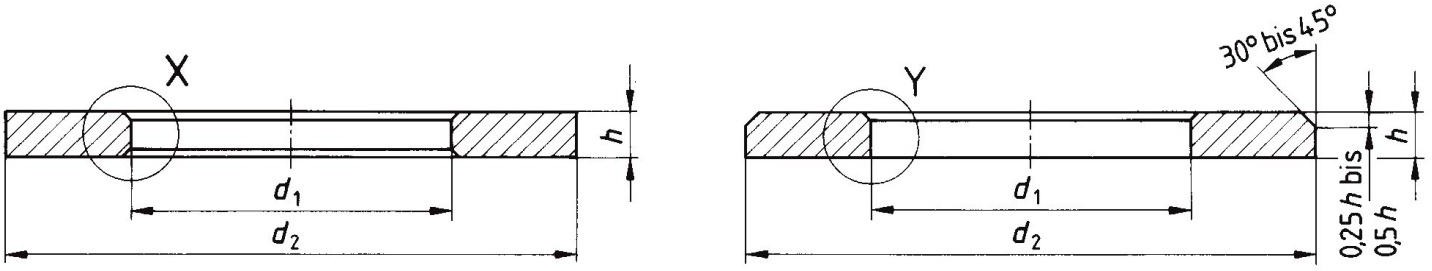 X	YФаска или радиус – по выбору производителя	Фаска или радиус – по выбору производителя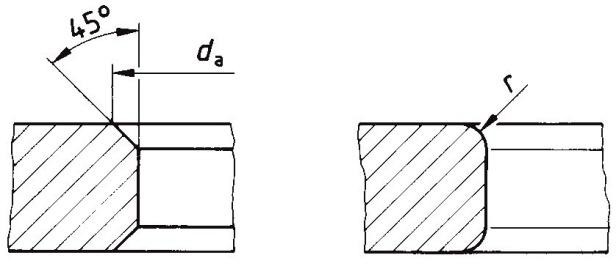 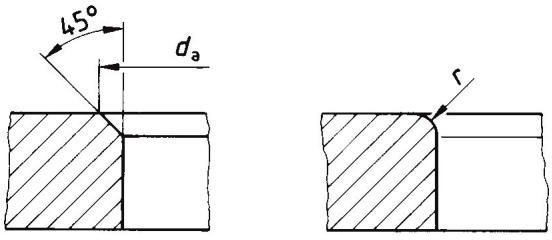 Комитет по Стандартизации Механических Крепежных Деталей (FMV) в DINWashers; Product grade A, from hardness 300 HV, primarily for	С DIN 125, часть 1/03.90 hexagon bolts and nuts	ВзаменDIN 125/05.68В стандарте все размеры указаны в миллиметрахОбласть примененияНастоящий стандарт распространяется на шайбы класса точности А с твердостью свыше 300 HV, предназначенные в первую очередь для комплектации шестигранных болтов и шестигранных гаек классов точности А и В с размерами под ключ в соответствии с DIN ISO 272.РазмерыФорма A: без наружной фаски,	Форма B: с внутренней и наружной фасками –с внутренними фасками – для отверстий	для отверстий с размерами d1 в пределах от 5,3 до 165 ммс размерами d1 в пределах от 1,7 до 37 ммX	YФаска или радиус – по выбору производителя	Фаска или радиус – по выбору производителяКомитет по Стандартизации Механических Крепежных Деталей (FMV) в DINWashers; Product grade A, from hardness 300 HV, primarily for	С DIN 125, часть 1/03.90 hexagon bolts and nuts	ВзаменDIN 125/05.68В стандарте все размеры указаны в миллиметрахОбласть примененияНастоящий стандарт распространяется на шайбы класса точности А с твердостью свыше 300 HV, предназначенные в первую очередь для комплектации шестигранных болтов и шестигранных гаек классов точности А и В с размерами под ключ в соответствии с DIN ISO 272.РазмерыФорма A: без наружной фаски,	Форма B: с внутренней и наружной фасками –с внутренними фасками – для отверстий	для отверстий с размерами d1 в пределах от 5,3 до 165 ммс размерами d1 в пределах от 1,7 до 37 ммX	YФаска или радиус – по выбору производителя	Фаска или радиус – по выбору производителяКомитет по Стандартизации Механических Крепежных Деталей (FMV) в DINНомин. размерДиаметр резьбы крепежной деталиДиаметр отверстия, d1Диаметр отверстия, d1Наружный диаметр, d2Наружный диаметр, d2Толщина, hТолщина, hТолщина, hdadarВес (7,85 кг/ дм3)кг в 1000 штук≈Номин. размерДиаметр резьбы крепежной деталиmin. = Номин.размер.max.min. =Номин. размерmax.Номин. размерmax.min.max.min.≈Вес (7,85 кг/ дм3)кг в 1000 штук≈1,71,61,71,8443,70,30,350,2521,80,150,0241,81,71,81,944,54,20,30,350,252,11,90,150,0312,222,22,3454,70,30,350,252,62,40,150,0372,52,32,52,6465,70,50,550,452,92,70,20,0922,72,52,72,8465,70,50,550,453,12,90,20,0882,82,62,82,9476,640,50,550,453,230,20,1273,233,23,3876,640,50,550,453,63,40,20,1193,73,53,73,8887,640,50,550,454,13,90,20,1554,344,34,4898,640,80,90,74,74,50,20,3085,355,35,48109,6411,10,95,75,50,20,4436,466,46,621211,571,61,81,46,86,60,21,027,477,47,621413,571,61,81,47,87,60,21,398,488,48,621615,571,61,81,49,290,41,8310,51010,510,772019,4822,21,811,2110,43,5713121313,272423,482,52,72,313,713,50,46,2715141515,272827,482,52,72,315,715,50,48,6217161717,273029,4833,32,717,717,50,411,319181919,333433,3833,32,720,2200,614,721202121,333736,3833,32,722,4220,717,223222323,333938,3833,32,724,4240,718,325242525,334443,3844,33,726,4260,732,327262727,335049,3844,33,728,4280,743,728272828,335049,3844,33,730,4301,242,329282929,335049,3844,33,731,4311,240,931303131,395655,2644,33,733,4331,253,633323333,626058,855,64,435,4351,277,434333434,626058,855,64,436,4361,275,336353636,626664,855,64,438,4381,294,337363737,626664,855,64,439,4391,292,139383939,627270,866,65,441,4411,213640394040,627270,866,65,442,4421,213341404141,627270,866,65,443,6431,313043424343,627876,878645,6451,318346454646,628583,678648,6481,322050485050,629290,689752,6521,329452505252,749290,689754,6541,328454525454,749896,689756,6561,333057555757,74105103,6910860591,543158565858,74105103,6910863622,542560586060,74110108,6910865642,547262606262,74110108,6910867662,545866646666,74115113,6910871702,549270687070,74120118,61011975742,558674727474,74125123,41011979782,562678767878,74135133,41011983822,574982808282,87140138,41213,210,887862,595387858787,87145143,41213,210,892912,599693909393,87160158,41213,210,897962125098959898,87165163,41213,210,810210121300104100104104,87175173,41415,212,810810721710109105109109,87180178,41415,212,811311221770114110114114,87185183,151415,212,811811721830119115119119,87200188,151415,212,812312222230124120124125210208,151617,214,812812722830129125129130220218,151617,214,813313223130134130134135220218,151617,214,813813723000139135139140230228,151617,214,814314223310144140144145240238,151819,216,814814724090149145149150250248,151819,216,815315224470155150155156250248,151819,216,815915824270165160165166250248,151819,216,816916823910Материал 1)Материал 1)СтальНержавеющая стальНержавеющая стальНержавеющая стальМеханические свойстваТвердость300 HV 2)300 HV300 HV300 HVМеханические свойстваТвердость по Виккерсу HV 3)от 300 до 400от 300 до 400от 300 до 400от 300 до 400Механические свойстваМатериал (Группа стали)–А-2А-4F1C1 C4Механические свойстваСтандарт–DIN 267, часть 11DIN 267, часть 11DIN 267, часть 11Допуски размеров, отклонения формы и расположенияповерхностейКласс точностиААААДопуски размеров, отклонения формы и расположенияповерхностейСтандартDIN 522DIN 522DIN 522DIN 522ПоверхностьПоверхностьБез покрытияТребования по шероховатости поверхности – согласно DIN 522Требования к гальваническим покрытиям – согласно DIN 267, часть 9 Другие требования – по соглашению.Без покрытияТребования по шероховатости поверхности – согласно DIN 522Требования к гальваническим покрытиям – согласно DIN 267, часть 9 Другие требования – по соглашению.Без покрытияТребования по шероховатости поверхности – согласно DIN 522Требования к гальваническим покрытиям – согласно DIN 267, часть 9 Другие требования – по соглашению.Без покрытияТребования по шероховатости поверхности – согласно DIN 522Требования к гальваническим покрытиям – согласно DIN 267, часть 9 Другие требования – по соглашению.Приемочный контрольПриемочный контрольВ соответствии с требованиями DIN 522В соответствии с требованиями DIN 522В соответствии с требованиями DIN 522В соответствии с требованиями DIN 522Цветные металлы и другие материалы – по соглашению.Согласно спецификации.3)Для шайб h < 0,5 mm : HV 2;Для шайб h > 0,5 mm : HV 10.Цветные металлы и другие материалы – по соглашению.Согласно спецификации.3)Для шайб h < 0,5 mm : HV 2;Для шайб h > 0,5 mm : HV 10.Цветные металлы и другие материалы – по соглашению.Согласно спецификации.3)Для шайб h < 0,5 mm : HV 2;Для шайб h > 0,5 mm : HV 10.Цветные металлы и другие материалы – по соглашению.Согласно спецификации.3)Для шайб h < 0,5 mm : HV 2;Для шайб h > 0,5 mm : HV 10.Цветные металлы и другие материалы – по соглашению.Согласно спецификации.3)Для шайб h < 0,5 mm : HV 2;Для шайб h > 0,5 mm : HV 10.Цветные металлы и другие материалы – по соглашению.Согласно спецификации.3)Для шайб h < 0,5 mm : HV 2;Для шайб h > 0,5 mm : HV 10.